                     KATHMANDU UNIVERSITY                       OFFICE OF THE REGISTRAR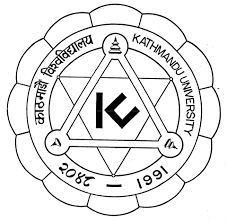 	          ADMISSION CARD       University Registration No Name of the studentName of the School/CollegeExamination          Year /           Semester, Name of the examination Regular / Compartmental / GPA Make-up Year /             	Semester                                         			Year / 		 SemesterC.No.= Course NumberDate                                                                                                                                                                                             Controller of Examination               KATHMANDU UNIVERSITY   OFFICE OF THE REGISTRARApplication form for regular/compartmental/GPA Make-up examination of 20…. /20…..                          University Registration No.
Full name in Black letters in English and Devanagari                       Surname                                               First                                              MiddleDate of Birth:                        B.S.                                                                                  A.D.                                                                                                           Gender:  Male    Female   Others School of Level								   BatchDepartmentProgram Year /             	Semester                                         			Year / 		 SemesterIf previously appeared in the above examination, mention                                                                                                    Year 		        Roll No                                                                                                   Year 	       	        Roll No                                                                                                   Year 	                    Roll NoDate 							                                                                                          									        Full Signature of the Applicant(To be filled by School/ College)Necessary fee enclosed Rs. Attendance percentageVerified by                                                                                                                    Signature of the Dean/Principal                                                                                                                    Date:    PhotoExamination Roll NoExamination CentreNumber of CoursesNumber of CoursesNumber of CoursesNumber of CoursesNumber of CoursesNumber of CoursesC.No.Course TitleCr.C.No.Course TitleCr.       PhotoFrom Serial No                                                                                                       Examination Roll No. :  School Code No.                                                                                                   (For Official use only)YearYearYearYearMonthMonthDayDayYearYearYearYearMonthMonthDayDayNumber of CoursesNumber of CoursesNumber of CoursesNumber of CoursesNumber of CoursesNumber of CoursesC.No.Course TitleCr.C. No.Course TitleCr.